PRINCE’S TRUST INTERNATIONAL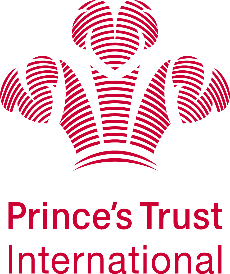 EXPRESSION OF INTEREST FORM Please ensure you complete the document in full and do not exceed word limits. Many thanks in advance for your time and effort. Please do not submit any additional documentation in support of this initial application; additional documentation will be requested at the second stage of the selection process To:Date:ABOUT THE ORGANISATIONABOUT THE ORGANISATIONABOUT THE ORGANISATIONABOUT THE ORGANISATIONName of Organisation Type of organisation (Charity, Social Enterprise, Other)Contact Person NameTitleEmail addressNameTitleEmail addressNameTitleEmail addressLocationCountry where organisation is registered Indicate country where the headquarters of the organisation is locatedAddressCountry where organisation is registered Indicate country where the headquarters of the organisation is locatedAddressCountry where organisation is registered Indicate country where the headquarters of the organisation is locatedAddressMission and area of focus[Maximum of 200 words][Maximum of 200 words][Maximum of 200 words]Organisational structure[Maximum of 200 words]How does the organisation deliver and govern projects? (e.g., engage with its own local offices, work via local NGOs identified by the organisation, work with schools..)[Maximum of 200 words]How does the organisation deliver and govern projects? (e.g., engage with its own local offices, work via local NGOs identified by the organisation, work with schools..)[Maximum of 200 words]How does the organisation deliver and govern projects? (e.g., engage with its own local offices, work via local NGOs identified by the organisation, work with schools..)Geographic coverage Indicate where youth projects have been delivered over the last 3 years in PakistanIndicate where youth projects have been delivered over the last 3 years in PakistanIndicate where youth projects have been delivered over the last 3 years in PakistanExpertise and Capacity[Maximum of 500 words]What technical expertise and capacity does the organisation have in the focus areas? Share project achievements.Provide details of the organisations experience in delivering youth education programmes over the last 3 years in Pakistan, including details on whether any programmes was delivered digitallyExplain any unique advantages the organisation has.What are your organisation’s strategic priorities over the next three to five years?[Maximum of 500 words]What technical expertise and capacity does the organisation have in the focus areas? Share project achievements.Provide details of the organisations experience in delivering youth education programmes over the last 3 years in Pakistan, including details on whether any programmes was delivered digitallyExplain any unique advantages the organisation has.What are your organisation’s strategic priorities over the next three to five years?[Maximum of 500 words]What technical expertise and capacity does the organisation have in the focus areas? Share project achievements.Provide details of the organisations experience in delivering youth education programmes over the last 3 years in Pakistan, including details on whether any programmes was delivered digitallyExplain any unique advantages the organisation has.What are your organisation’s strategic priorities over the next three to five years? 9. FinancePlease answer the following four questions:9.1) How is your organisation funded?  9.2) When was your last audit, and who was it conducted by? 9.3) What was your total organisational income, expenditure, and reserves over the last 3 years [Please provide details per each year]? 9.4) Are you able to accept funding from overseas/transfer funds overseas to the UK?  , Y ☐, N☐,  Please answer the following four questions:9.1) How is your organisation funded?  9.2) When was your last audit, and who was it conducted by? 9.3) What was your total organisational income, expenditure, and reserves over the last 3 years [Please provide details per each year]? 9.4) Are you able to accept funding from overseas/transfer funds overseas to the UK?  , Y ☐, N☐,  Please answer the following four questions:9.1) How is your organisation funded?  9.2) When was your last audit, and who was it conducted by? 9.3) What was your total organisational income, expenditure, and reserves over the last 3 years [Please provide details per each year]? 9.4) Are you able to accept funding from overseas/transfer funds overseas to the UK?  , Y ☐, N☐,  10. SafeguardingProvide an overview of the organisation’s approach to safeguarding and child protection. Provide an overview of the organisation’s approach to safeguarding and child protection. Provide an overview of the organisation’s approach to safeguarding and child protection. 11. Monitoring and EvaluationProvide an overview of the organisation’s approach to measuring impact. Provide an overview of the organisation’s approach to measuring impact. Provide an overview of the organisation’s approach to measuring impact. ABOUT THE PROJECTABOUT THE PROJECTABOUT THE PROJECTABOUT THE PROJECT12. Target beneficiaries [Maximum 200 words]Please provide details of how you would reach out to young people (14-18) and ensure female students are equally represented across all regions? Are there any other target groups you would be able to reach? [Maximum 200 words]Please provide details of how you would reach out to young people (14-18) and ensure female students are equally represented across all regions? Are there any other target groups you would be able to reach? [Maximum 200 words]Please provide details of how you would reach out to young people (14-18) and ensure female students are equally represented across all regions? Are there any other target groups you would be able to reach? 13. Delivery[Maximum of 500 Words]Please outline how you would deliver this projectProject summary and descriptionStaffing structure of the programmeHow would you engage mentors?How would you engage schools?How would you engage and support teachers?How would you deliver a national programme, across Balochistan, Punjab, Sindh, Kybher Pakhtunkwa, Islamabad Capital Territory, Kashmir Gilgit Baltistan and Azad Jammu and Kashmir? Will you start in all regions from Year 1 or would you have a gradual approach? What would be your targets, per regions, across Year 1?[Maximum of 500 Words]Please outline how you would deliver this projectProject summary and descriptionStaffing structure of the programmeHow would you engage mentors?How would you engage schools?How would you engage and support teachers?How would you deliver a national programme, across Balochistan, Punjab, Sindh, Kybher Pakhtunkwa, Islamabad Capital Territory, Kashmir Gilgit Baltistan and Azad Jammu and Kashmir? Will you start in all regions from Year 1 or would you have a gradual approach? What would be your targets, per regions, across Year 1?[Maximum of 500 Words]Please outline how you would deliver this projectProject summary and descriptionStaffing structure of the programmeHow would you engage mentors?How would you engage schools?How would you engage and support teachers?How would you deliver a national programme, across Balochistan, Punjab, Sindh, Kybher Pakhtunkwa, Islamabad Capital Territory, Kashmir Gilgit Baltistan and Azad Jammu and Kashmir? Will you start in all regions from Year 1 or would you have a gradual approach? What would be your targets, per regions, across Year 1?14. Gender focus[Maximum of 200 words]Please explain how you recommend emphasising gender equality as part of the programme. Share any previous experience in doing this.[Maximum of 200 words]Please explain how you recommend emphasising gender equality as part of the programme. Share any previous experience in doing this.[Maximum of 200 words]Please explain how you recommend emphasising gender equality as part of the programme. Share any previous experience in doing this.15. Socio-environmental focus[Maximum of 200 words]Please explain how you recommend emphasising youth role in addressing socio-environmental issues as part of the programme. Share any previous experience in doing this.[Maximum of 200 words]Please explain how you recommend emphasising youth role in addressing socio-environmental issues as part of the programme. Share any previous experience in doing this.[Maximum of 200 words]Please explain how you recommend emphasising youth role in addressing socio-environmental issues as part of the programme. Share any previous experience in doing this.16. Measuring Impact  [Maximum of 200 words]Please explain how you recommend monitoring impact of the programme. How would you measure and assess success?[Maximum of 200 words]Please explain how you recommend monitoring impact of the programme. How would you measure and assess success?[Maximum of 200 words]Please explain how you recommend monitoring impact of the programme. How would you measure and assess success?17. Overheads[Maximum of 200 words – what is the organisation’s approach to overhead costs?]             PTI defines overheads as costs not directly attributable to delivering the project, and             for the overheads to be capped at 5% of the total project budget. [Maximum of 200 words – what is the organisation’s approach to overhead costs?]             PTI defines overheads as costs not directly attributable to delivering the project, and             for the overheads to be capped at 5% of the total project budget. [Maximum of 200 words – what is the organisation’s approach to overhead costs?]             PTI defines overheads as costs not directly attributable to delivering the project, and             for the overheads to be capped at 5% of the total project budget. 18. Upscale plan[Maximum of 200 words]Please explain how you would plan Year 2 and 3 and ensure the project is scaled up in a sustainable and impactful way.[Maximum of 200 words]Please explain how you would plan Year 2 and 3 and ensure the project is scaled up in a sustainable and impactful way.[Maximum of 200 words]Please explain how you would plan Year 2 and 3 and ensure the project is scaled up in a sustainable and impactful way.